هو الباقي ببقاء نفسه أظهرتُ ماء الحيوان من كوثر فمي...حضرت بهاءاللهأصلي عربي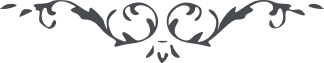 من آثار حضرة بهاءالله – لئالئ الحكمة، المجلد 3، لوح رقم (43)هو الباقي ببقاء نفسهأَظْهَرْتُ ماءَ الْحَيَوانِ مِنْ كَوْثَرِ فَمِيْ كَما سَتَرْتُ شَمْسَ الْحَيَوانِ خَلْفَ شَعْرِيْ، أَيْ فِيْ ظُلُماتِ شَعْرِيْ أَخْفَيْتُ أَنْوارَ جَمالِيْ لِيَكُوْنَ ظاهِرُهُ ظُلْمَةً وَباطِنُهُ نُوْرًا عَلى نُوْرٍ فَوْقَ كُلِّ نُوْرٍ، كَذلِكَ ظَهَرَ الأَسْرارُ مِنْ قَلَمِ الْمُخْتارِ.